Муниципальное бюджетное общеобразовательное учреждение Лукояновская средняя школа №1	Урок литературного чтения в 4 «б» классе(Образовательная система «Начальная школа XXI века») Тип урока. Урок усвоения новых знанийТема: В.М.Гаршин «Лягушка-путешественницаЦель: формирование читательского кругозора и приобретение опыта самостоятельной читательской деятельности.Задачи и формируемые УУД:Личностные:-учиться принимать другую точку зрения, уважительно относится к одноклассникам;- учиться определять свою позицию; - мотивировать к изучению предмета через межпредметную связь окружающего мира и литературного чтения;-формировать нравственного сознания и эстетического вкуса;- учиться понимать духовную сущность произведенияКоммуникативные:-учиться чётко, правильно высказывать своё мнение, обосновывать его;-выявлять точку зрения автора и выражать свою; -сотрудничать в паре, группе для решения учебной задачиРегулятивные:- учиться выбирать действия в соответствии с поставленной задачей;-использовать установленные правила в контроле способа решения;- продолжить работу по формированию умения проводить аналитическую работу, определять жанр, тему, различать содержание (о чём?) и форму (как?) художественного произведенияПознавательные:- учиться находить информацию в тексте;- делить текст на смысловые части;-фиксировать информацию в виде плана;- проводить анализ и синтез объектов;- развивать художественно-творческие и познавательные способности, эмоциональную отзывчивость при чтении; - воспитывать интерес к чтению книги Предметные:- формировать полноценное восприятие художественного произведения на у ровне главной мысли (идеи); -обучать самостоятельной работе над текстом произведения (самостоятельно читать, выделять художественные детали, раскрывающие образы героев; определять главную мысль)Оборудование: учебник «Литературное чтение» - часть первая, авторы-составители Л.А.Ефросинина, М.И.Оморокова; ТПО – часть первая, автор Л.А.Ефросинина; текст сказки, интерактивный комплекс, индивидуальные листы для творческой работы, цветные карандаши, фломастеры, карточка для групповой работы  Методы обучения: исследовательский, проблемно - диалогический, системно-деятельностный  подход.Формы организации познавательной деятельности: индивидуальная, фронтальная, работа в парах, групповая работа.Вид обучения: проблемный.Этап урокаДеятельность учителя	Деятельность учащихся	Универсальные учебные действияI.Организационный моментМотивация к учебной деятельности. (1мин)Самоопределение к деятельностиПрозвенел звонок – начинаем урок литературного чтенияУчащиеся готовы к проведению урока Личностные: самоопределение; умение выражать положительное отношение к процессу познания: проявлять внимание, удивление, желание больше узнать. Регулятивные: целеполагание. Коммуникативные: уважительное отношение друг другу.II.Актуализация знаний (3 мин)-С творчеством какого автора  вы познакомились на предыдущем уроке?-Что вы запомнили из биографии этого автора? (слайд №1) Всеволод Михайлович Гаршин              (1855 – 1888)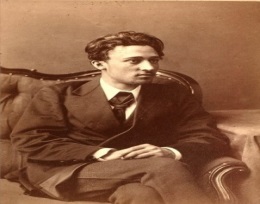 - С каким произведением работали дома? - Что вам запомнилось об этом литературном произведении? (слайд № 2)В.М.Гаршин                                       «Лягушка-путешественница» … «В 1887 году выходит последнее произведение автора – детская сказка «Лягушка-путешественница»…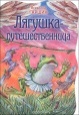 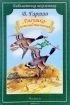 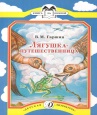 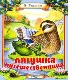 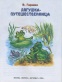 На прошлом уроке мы познакомились с творчеством В.М.Гаршина.Дети отвечают о детских годах, о семье писателя, о годах учёбы , об участиях в военных событиях с Османской империей, о литературной деятельности В.М.Гаршина.-Дома мы работали с литературной сказкой Всеволода Михайловича Гаршина «Лягушка-путешественница» -Эта сказка была последней работой писателяРегулятивное: контроль, оценка, коррекция; корректировать деятельность: вносить изменения в процесс с учетом возникших трудностей и ошибок; намечать способы их устранения.Коммуникативные: планирование учебного сотрудничества с учителем и сверстниками.Познавательные: логические – анализ объектов с целью выделения признаков; сопоставлять характеристики объектов по одному (нескольким) признакам; выявлять сходство и различия объектов. Личностные: применять правила делового сотрудничестваIII. Проверка домашнего задания (6 мин)-Что такое литературный эпизод? (Проверка со слайда №3 ВспоминаемЭпизод – это часть текста художественного произведения, в которой происходит событие, влияющее на развитие действия или раскрывающее характер героя. - Какие эпизоды вы отметили? Зачитайте. Вывод: вспомнили содержание сказки, зачитали эпизоды. Вы хорошо справились с домашним заданием-В эпизоде событие разворачивается в определённый момент времени  в одном месте и состав героев не изменяется. Учащиеся зачитывают эпизоды на с. 102 – 103; с.104 – 105, с 109 учебника Регулятивные: целеполагание. Коммуникативные: постановка вопросов. Познавательные: самостоятельное выделение – формулирование познавательной цели; логические – формулирование проблемы.IV. Аналитическая работа с текстом сказки (8 мин)I  - Почему автор назвал лягушку путешественницей Как автор её описывает? Зачитайте подтверждения из текста - Как к ней относится автор?  - Уточним, что такое ирония?Проверьте свою работу             (Обращение к слайду № 4. Запомни!Ирония – тонкая скрытая насмешка)- В чём проявляется ироничное отношение автора к героине? Автор назвал  лягушку путешественницей, потому что она смогла переместиться в другую местность, далеко от своего родного болота необычным для лягушки способом. Учащиеся зачитывают:С. 102… «Дождик моросил по её пёстренькой лакированной спинке …»,С. 104 … «большую и толстую квакушку…», … «лупоглазую голову «… - Автор относится к ней с иронией. Ирония – не очень обидная насмешка.Работа в ТПО с.56 задание №4Дети осуществляют проверку и коррекциюУчащиеся зачитывают:С.102 «лягушка- квакушка»,С.105… «шлёпнулась»…, «бултыхнулась»…, с. 108 … «полетела вверх тормашками»…Регулятивные: планирование, прогнозирование . Познавательные: моделирование; логические – решение проблемы, построение логической цепи рассуждений, доказательство.  Находить нужную информацию о героях изучаемых произведений, представленную в явном виде. Коммуникативные – инициативное сотрудничество в поиске и выборе информации.Познавательные: умение структурировать знания, выбор наиболее эффективных способов решения задач; рефлексия способов и условий действия.                 Коммуникативные: управление поведением партнера – контроль, коррекция, оценка действий партнера.V. Деление текста на смысловые части (5 мин)- Ребята, сейчас вам предстоит поработать в парах и постараться разделить текст сказки на большие смысловые части. Работайте внимательно – большое количество частей у вас получиться не должноПроверка работы в парах - Зачитайте начало и конец I части - Какая пара готова озвучить границы II части? Продолжаем проверку.- Прочитайте, пожалуйста, границы               III смысловой части.-Назовите границы следующей части Сделаем вывод:-Сколько смысловых частей вы определили в этой сказке?-Молодцы. Вы хорошо справились с этой работой.Учащиеся приступили к заданию             в парах – делят текст сказки В.М.Гаршина «Лягушка-путешественница» на смысловые части. (по завершению работы пары отправляют I частьС.102 «Жила-была на свете лягушка-квакушка» …С.104 … « На этот раз утки, описав огромный полукруг, спустились и сели как раз в то самое болото, где жила лягушка.»  II частьС.104 … «-Кря, кря! – сказала одна из них»…С.106… «Нужно только, чтобы вы не крякали, а я не квакала, и всё будет превосходно» III частьС.106 … «Хотя молчать и тащить хоть бы и лёгкую лягушку три тысячи вёрст не бог знает какое удовольствие…»С.108 … «- Это я! Я!» IV частьС.108 … «И с этим криком она полетела вверх тормашками на землю.»… С.110 … «Они думали, что квакушка разбилась о землю и очень жалели её.» Эту  сказку мы разделили на                        IV смысловые частиVI. Составление плана сказки (8мин)Определение темы и идеи литературного произведения- Ребята, предлагаю вам более сложное задание. Для его выполнения вам предстоит объединиться в группы.- На Карточках (для каждой группы подготовлена заранее Карточка) вам предстоит составить план сказки. Количество частей вы уже определили. - По завершении работы всех 5 групп, представители от каждой – выходят к доске, чтобы озвучить план, составленный своей группой. Вывод: Все группы предложили очень удачные планы. Были использованы разнообразные речевые обороты, синонимы. Все группы справились с заданием. Эти планы помогут вам дома подготовить пересказ этой сказки.Учащиеся объединяются в группы по 4 человека и приступают к выполнению задания – составляют план сказки. План (примерный)1.Знакомство с лягушкой2.Встреча уток с лягушкой3.Необыкновенное путешествие4.Конец путешествия и фантазии лягушки. Личностные: применять правила делового сотрудничестваПознавательные: преобразовывать объект: импровизировать, изменять, творчески переделывать Коммуникативные: управление поведением партнёра – контроль, коррекция, оценка действий партнёраVI. Составление плана сказки (8мин)Определение темы и идеи литературного произведения- Вспомните, вчера на уроке  мы определяли тему этой сказки? - Какова же идея?Вывод:Мы вспомнили  тему и идею сказки В.М.Гаршина «Лягушка-путешественница»Тема сказки совпадает с названием –  необычная лягушка-путешественница - Хвастовство не приводит к добру. Лягушка была умна и изобретательна, и могла бы долететь до юга. VII. Работа над выразительным чтением (5 мин)- Ребята предлагаю вам прочитать одну из частей сказки выразительно, по ролям.- Как вы считаете, содержание какой части больше всего подойдет для  этой работы?- Посмотрите  в учебник.- Сколько персонажей нам потребуется для чтения этой части? - Кто желает читать по ролям? АВТОР – Тарасова АлёнаЛЯГУШКА – Морозова АлинаУТКИ – Ларина Варвара, Храмов Дмитрий, Захарова Ульяна.(слайд № 5) 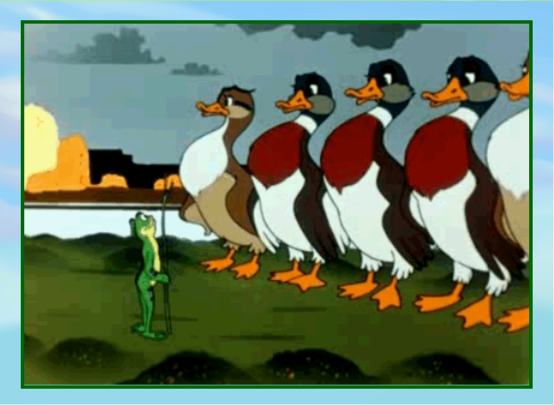 Вывод: Молодцы, ребята, вы хорошо справились с заданием. Чтение было выразительным, эмоциональным.- Для  чтения по ролям  самой удачной может быть II часть- Нам будет нужен АВТОР, ЛЯГУШКА и несколько, например, ТРИ  УТКИ.Учащиеся поднимают руки. Дети выходят к доске – читают II часть сказки выразительно по ролям Личностные: пользоваться средствами выразительности для отработки умения читать выразительно, в соответствии с интонационным рисунком произведения.             Регулятивные: анализировать эмоциональные состояния,  оценивать уровень владения тем или иным учебным действиемКоммуникативные: управление поведением партнёра – контроль, коррекция, оценка действий партнёраVIII. Творческая работа . Моделирование книжной обложки(6 мин)- Предлагаю вам составить модель книжной обложки- С чего начнём работу? - Что ещё обязательно должно быть отражено на книжной обложке?- Что ещё присутствует на модели обязательно? - Что ещё возможно разместить на обложке? Вывод: (слайд № 6)           В.М.Гаршин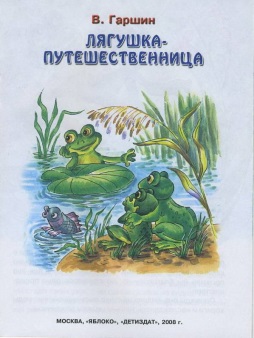       Лягушка-путешественница-Ребята, мы повторили этапы оформления модели книжной обложки. Приступайте к работе – всё необходимое у вас приготовлено .  Покажите, какие обложки у вас получилисьПередайте готовые модели по рядам. Вывод:Мы выпустили книжку-самоделку! Труд каждого из вас вложен в изготовление этой книжки! Молодцы!- В верхней части  модели книжной обложки необходимо указать фамилию автора .- В нижней части модели обложки следует указать название произведения.- Мы укажем жанр и тему литературного произведения .- На модели мы можем нарисовать иллюстрацию .Учащиеся выполняют творческую работу  по моделированию книжной обложки. Дети показывают свои работы. Учащиеся передают по рядам учителю свои творческие работы. Коммуникативные: рисовать иллюстрации к отдельным отрывкам, эпизодам произведений индивидуально или в группах, оформлять книги-самоделки Регулятивные: анализировать эмоциональные состояния,  оценивать уровень владения тем или иным учебным действиемIX. Подведение итогов урокаРефлексия урока (3 мин)Чему вы учились сегодня на уроке? Ребята, глядя на нашу книжку-самоделку, сделайте вывод о нашей работе на уроке.-Сегодня на уроке мы делили текст сказки на части. - Мы составляли план сказки.- Отвечали на вопросы, читали одну часть сказки по ролям.- Мы выпустили книжку-самоделку.- Сегодня на уроке мы работали со сказкой о животных Всеволода Михайловича Гаршина «Лягушка-путешественница»  Регулятивные: анализировать эмоциональные состояния, полученные от успешной (неуспешной) деятельности, формировать  контрольно-оценочную деятельность: оценивать уровень владения тем или иным учебным действием Коммуникативные: умение с достаточной полнотой и точностью выражать свои мысли; Познавательные: рефлексия.IX. Подведение итогов урокаРефлексия урока (3 мин)-Кому на уроке было интересно? - у кого из вас настроение улучшилось? Вы активно участвовали в работе.Спасибо, ребята.Дети сигнализируют.Дети сигнализируют.Регулятивные: анализировать эмоциональные состояния, полученные от успешной (неуспешной) деятельности, формировать  контрольно-оценочную деятельность: оценивать уровень владения тем или иным учебным действием Коммуникативные: умение с достаточной полнотой и точностью выражать свои мысли; Познавательные: рефлексия.